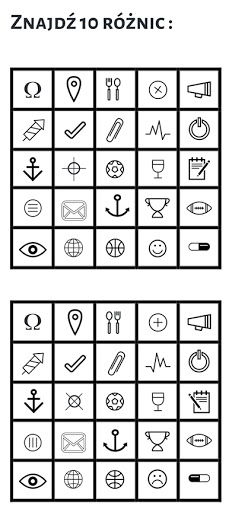 Przygotuj postaci do inscenizacji wiersza „Rzepka”. Narysuj też i wytnij rzepkę. Następnie przeczytaj wiersz i poruszaj odpowiednio kolejnymi postaciami, które pomagały dziadkowi wyciągnąć rzepkę.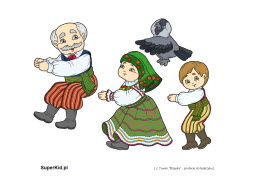 PRZYLECIAŁY PTAKIBudka dla ptaków - zabawa matematycznaWykonuje budkę wg. instrukcji : -układa z 6 patyczków prostokąt (dłuższe boki są pionowe) -dokłada kolejne dwa patyczki tworząc daszek -zabiera pięć patyczków, tak aby został sam daszek -zabiera pozostałe patyczki(daszek) -buduje budkę od nowa wg. poprzedniego schematu-w taki sam sposób demontują go. Dziecko ustala, co się zmieniło i w jaki sposób można to odwrócić.Praca plastyczna dowolną techniką BocianTo ptak- zabawa z piłką Do dziecka rodzic rzuca piłkę podając przy tym nazwę ptaka: jaskółka, bocian, szpak. Przy każdej wymienionej nazwie ptaka dziecko łapie piłkę. Na słowo wiosna dziecko nie łapie piłki. Święto Naszych MamaSłuchanie wiersza pt.: „Bukiet”

W małym bukiecie majowe kwiatki
Zakwitły wczoraj na Święto Matki
Co w swoje święto Mama dostanie? 
Tulipana od Adama 
Konwalie od Partyka 
Stokrotki od Dorotki 
Bratki od Agatki 
I dużo życzeń i buziaków 
od swych kochanych dzieciaków.
Majowe kwiatki wstążką związane
Niech sto lat żyją mamy kochaneRozmowa kierowana na temat treści wiersza,. Udzielenie odpowiedzi na pytania: 
-O czym opowiada wiersz?
-O jaki świecie jest mowa w wierszu?

Swobodne wypowiedzi uczniów na temat Święta Matki
-Jakie są Wasze mamy?
-Za co je kochacie?Praca plastyczna – wykonanie laurki dla mamy, wręczenie i złożenie życzeń.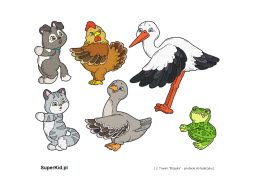 